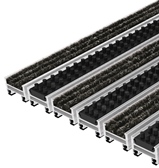 Modell: 	GEGGUS Schmutzschleuse Top Clean STABIL mit Rips und Bürstenprofil 			für starke BeanspruchungHersteller: 	GEGGUSProduktion: 	Made in GermanyProdukt: 	EingangsmatteEinsatzbereiche:	Innen- u. überdachter AußenbereichBefahrbarkeit:	Top Clean STABIL 10: Einkaufswagen, Transportwagen	Top Clean STABIL 17: Einkaufswagen, Transportwagen, Hubwagen	Top Clean STABIL 22: Einkaufswagen, Transportwagen, Hubwagen, PKWAluprofil: 	Verwindungssteifes Aluminiumprofil (Legierung EN AW 6060, Wandstärke b. 2,5 mm) für 	aufliegende u. freitragende Verlegung. (Unterkonstruktion bauseitig, max. Stützweite 300 mm)Obermaterial: 	Rips, strapazierfähiges Polypropylen, im Wechsel mit Bürstenprofil aus Polyamid 6.Unterseite: 	Schalldämmende GummiprofileVerbindung:	Edelstahlseil V2A Ø 2 mm bei 10, 13 u. 17 mm Höhe, Ø 3 mm bei 22 mm Höhe.Verschluss: 	Spezialnippel aus Aluminium mit Edelstahlschraube (rostfrei)Profilabstand: 	5 mm. Flexible Abstandshalter aus Gummi	Profilabstand auch in 3 mm für automatische Türsysteme nach DIN 18650Technische Eigenschaften:Rutschhemmung: Rips R11 nach DIN 51130, Bürstenprofil R13 nach DIN 51130UV-beständig: DIN 7863Aluminium recyclebarStandardfarben Rips:010 Anthrazit020 Hellgrau030 Beigemeliert040 BlaumeliertFarben Bürstenprofile:Schwarz Grau Farben Aluprofile: Pressblank NaturGegen Aufpreis: pulverbeschichtetes Aluprofil nach RAL-KarteMaße:Anfertigung in jeder gewünschten Abmessung.In Breite (Stablänge) und Tiefe (Gehrichtung)ohne AusgleichsprofilBreite x Tiefe mm:B (mm): '..........'
T (mm): '..........'
Sonderanfertigung Rahmen und Matten: Spezielle Aufmaße gegen Aufpreis möglichOptional:Aussparungen/Rundungen und Schrägen nach Zeichnung oder Schablone gegen Aufpreis.Orientierungshilfen für Seheinschränkungen: Visuelle u. taktile Leitsysteme für Eingangsmatten.